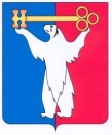 АДМИНИСТРАЦИЯ ГОРОДА НОРИЛЬСКАКРАСНОЯРСКОГО КРАЯПОСТАНОВЛЕНИЕ01.07.2022                                            г. Норильск                                              №  372О внесении изменений в постановление Администрации города Норильска от 13.05.2015 № 224В соответствии с Бюджетным кодексом РФ, Постановлением Правительства Российской Федерации от 18.09.2020 № 1492 «Об общих требованиях к нормативным правовым актам, муниципальным правовым актам, регулирующим предоставление субсидий, в том числе грантов в форме субсидий, юридическим лицам, индивидуальным предпринимателям, а также физическим лицам - производителям товаров, работ, услуг, и о признании утратившим силу некоторых актов Правительства Российской Федерации и отдельных положений некоторых актов Правительства Российской Федерации», ПОСТАНОВЛЯЮ:Внести в Порядок предоставления субсидии организациям (индивидуальным предпринимателям), осуществляющим деятельность по управлению многоквартирным домом, и исполнителям коммунальных услуг на возмещение затрат в связи с возникновением безнадежной к взысканию задолженности населения за оказанные услуги по содержанию многоквартирного дома и (или) коммунальные услуги, утвержденный постановлением Администрации города Норильска Красноярского края от 13.05.2015 № 224 (далее – Порядок), следующие изменения:Пункт 2.3 Порядка дополнить подпунктом «ж» следующего содержания:«ж) Получатель субсидий не должен находиться в перечне организаций и физических лиц, в отношении которых имеются сведения об их причастности к экстремистской деятельности или терроризму, либо в перечне организаций и физических лиц, в отношении которых имеются сведения об их причастности к распространению оружия массового уничтожения.».Пункты 2.15, 2.16 Порядка исключить.В наименовании раздела 4, пункте 4.1, пункте 4.6, пункте 4.7 Порядка слово «, целей» исключить.Пункт 4.2 Порядка изложить в следующей редакции:«4.2. Контроль за соблюдением Получателем субсидии условий и порядка предоставления субсидии, в том числе в части достижения результатов ее предоставления, осуществляется Управлением путем проведения проверок соблюдения условий и порядка предоставления субсидии, а также результатов ее предоставления.Органы муниципального финансового контроля осуществляют проведение проверок в соответствии со статьями 268.1 и 269.2 Бюджетного кодекса Российской Федерации.».1.5. Пункт 4.4 Порядка изложить в следующей редакции:«4.4. В случае выявления в ходе проверок в отношении Получателя субсидий нарушений условий и порядка предоставления субсидии, а также в случае недостижения Получателем субсидии значений результатов и показателей, предусмотренных пунктом 2.14 настоящего Порядка, субсидия подлежит возврату в бюджет муниципального образования город Норильск:на основании требования Управления, направленного не позднее 10 (десяти) рабочих дней со дня установления соответствующего (их) нарушения (ий) о возврате денежных средств, не позднее 10 рабочих дней с даты получения такого требования;на основании представления и (или) предписания, направленного органом муниципального финансового контроля - в сроки, установленные в соответствии с бюджетным законодательством Российской Федерации.Получатель субсидии перечисляет денежные средства на лицевой счет Управления в сроки, указанные в абзаце втором настоящего пункта.».1.6. В пункте 4.7 Порядка слово «расчетный» заменить словом «лицевой».1.7. Дополнить Порядок пунктом 4.9 следующего содержания:«4.9. Мониторинг достижения результатов предоставления субсидии проводится в порядке и по формам, установленным Министерством финансов Российской Федерации.».Приостановить до 01.01.2023 действие подпункта «б» пункта 2.3, подпункта «ж» пункта 2.4 Порядка.Опубликовать настоящее постановление в газете «Заполярная правда» и разместить его на официальном сайте муниципального образования город Норильск.Настоящее постановление вступает в силу со дня издания, за исключением пункта 1.7 настоящего постановления, вступающего в силу с 01.01.2023.Глава города Норильска                                                                                  Д.В. Карасев